Stagione Sportiva 2021/2022Comunicato Ufficiale N° 230 del 06/05/2022SOMMARIOSOMMARIO	1COMUNICAZIONI DELLA F.I.G.C.	1COMUNICAZIONI DELLA L.N.D.	1COMUNICAZIONI DEL COMITATO REGIONALE	1Modifiche al programma gare del 08/05/2022	1Modifiche al programma gare del 11/05/2022	1COMUNICAZIONI DELLA F.I.G.C.COMUNICAZIONI DELLA L.N.D.COMUNICAZIONI DEL COMITATO REGIONALEModifiche al programma gare del 08/05/2022CAMPIONATO GIOVANISSIMI REGIOVANILI FEMMINILICausa indisponibilità campo e visti gli accordi societari la gara RECANATESE A.S.D./ARZILLA del 07.05.2022 è posticipata a domenica 08.05.2022 ore 11,00. Modifiche al programma gare del 11/05/2022CAMPIONATO UNDER 15 GIOVANISSIMI REG.LI  Visti gli accordi societari la gara TOLENTINO 1919 SSDARL/UNION PICENA è anticipata a martedì 10.05.2022 ore 17,00.Pubblicato in Ancona ed affisso all’albo del C.R. M. il 06/05/2022.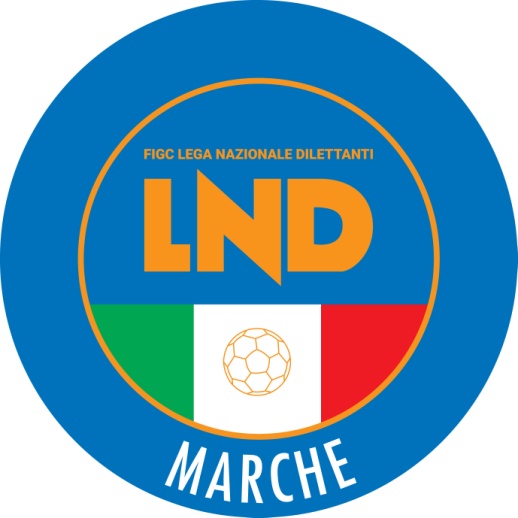 Federazione Italiana Giuoco CalcioLega Nazionale DilettantiCOMITATO REGIONALE MARCHEVia Schiavoni, snc - 60131 ANCONACENTRALINO: 071 285601 - FAX: 071 28560403sito internet: www.figcmarche.it                          e-mail: crlnd.marche01@figc.itpec: marche@pec.figcmarche.it  Il Segretario(Angelo Castellana)Il Presidente(Ivo Panichi)